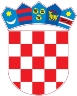 REPUBLIKA HRVATSKAKrapinsko-zagorska županijaUpravni odjel za prostorno uređenje, gradnju i zaštitu okolišaZlatar KLASA: UP/I-361-03/17-01/000245URBROJ: 2140/01-08/6-17-0006 Zlatar, 25.10.2017.Predmet:  	Javni poziv za uvid u spis predmetaOPĆINA KONJŠČINA , HR-49282 Konjščina, Ivice Gluhaka 13 - dostavlja se Pozivamo Vas na uvid u spis predmeta u postupku izdavanja građevinske dozvole zagrađenje građevine  infrastrukturne namjene, prometnog sustava cestovnog prometa industrijska cesta Jertovec s komunalnom infrastrukturom u Općini Konjšćina (od Bistričke ceste na zapadu do čkbr. 3285 k.o. Jertovec na istoku), 2. skupine,na građevnoj čestici k.č.br. 3401 k.o. Jertovec Jertovec,.Uvid u spis predmeta može se izvršiti dana  14.11.2017 u 09:00 sati, na lokaciji – Zlatar, Park hrvatske mladeži 2, drugi kat soba 62. Pozivu se može odazvati stranka osobno ili putem svoga opunomoćenika, a na uvid treba donjeti dokaz o svojstvu stranke u postupku. Građevinska dozvola može se izdati i ako se stranka ne odazove ovom pozivu.Stranka koja se odazove pozivu nadležnoga upravnog tijela za uvid, dužna je dokazati da ima svojstvo stranke.VIŠA REFERENTICA ZA PROSTORNO UREĐENJE I GRADNJU Milena Tkalčević, ing.građ. DOSTAVITI:Oglasna ploča upravog tijela,Mrežna stranica,Na katastarskoj čestici za koju se izdaje akt,U spis, ovdje. 